Some definitions A parent governor is elected as a governor by parents of registered pupils at the academy and who are them self a parent at the time when elected.A registered pupil is a pupil on roll at a North Star Community Trust Academy (including our nurseries).A parent is defined by Section 576 of the Education Act 1996 as a person who has parental responsibility (as defined in the Children Act 1989) for a child or young person and has the right to make decisions about their care and upbringingThe term of office for a co-opted governor at a North Star Community Trust Academy is 4 years after which re-appointment will be considered in line with the academy advisory committee terms of referenceEligibilityWhere there is a vacancy and they are not also a member of North Star Community Trust staff, anyone who is the parent of a registered pupil at the school is eligible to be nominated or nominate themselves to stand for election as a parent governor so long as they are not disqualified from holding office as outlined in the disqualifications section below.Potential parent governors may be invited for an informal meeting with either the head teacher, chief executive officer, governance team or other members of the academy advisory committee.If elected, parent governors are expected to attend termly meetings and school visits during their term of office, as determined by the academy advisory committee.  It is a requirement of all governors to undertake a DBS check. The Trust will make the appropriate arrangements for this check with any successful candidate. Useful skills and experience We want our parent governors to be willing to serve the local community and, whilst not essential, to be able to bring skills and / or experience relevant to the needs of the academy vacancy such as: - communicating with diverse groupseducation and learningeducation law and / or legislation guidancefundraising experience leadership, target setting, monitoring and evaluating performance and programmesmarketingparental and community engagement / public relationsCo-opted governors will lead but, should they arise, we expect out parent governors to support them with complaint review panels in line with our complaints procedure and exclusion panels in line with both our exclusions procedure and Department for Education guidance.Reasons for disqualificationIn line with Schedule 4 of The School Governance (Constitution) (England) Regulations 2012 (as amended), please see below a non-exhaustive list of reasons a person may be disqualified from becoming / removed from being a co-opted governor of our academy: -Governanceif they are not aged 18 or over at the date of their appointment (no registered pupil of an academy shall be a governor);if they are staff or employed by the Trust or paid to work more than 500 hours in any consecutive twelve-month period and would otherwise be defined as ‘staff’; continued non-attendance at meetings for a continuous period of 6 months (starting form the first missed meeting) without consent (or they have previously been a governor in another capacity and were removed for continued non-attendance at meetings fewer than 18 months ago);Safeguardingrefusal to engage with or complete the DBS check process; are included in the list of those unsuitable to work with children (as per Section 1 of the Protection of Children Act 1999 as determined by the Secretary of State);are disqualified from working with children (under Sections 28, 29 or 29A of the Criminal Justice and Court Services Act 2000)are barred form regulated activity relating to children (as per Section 3(2) of the Safeguarding Vulnerable Groups Act 2006);are disqualified from registering for childminding or providing day care (as per Part 2 of the Children and Families (Wales) Measure 2010 and / or  Part 3 of the Childcare Act 2006;are prohibited from teaching (subject to a direction of the Secretary of State under Section 142 of Education Act 2002) or any other disqualification, prohibition or restriction (which takes effect as if contained in such a direction);banned from being involved in the management or governance of schools (under Section 128 of the Education and Skills Act 2008) Custodialhas been sentenced to 3 months or more in prison (whether suspended or not and without the option of a fine) in the 5 years before becoming a governor or since becoming a governorhas received a prison sentence of 2½ years or more in the 20 years before becoming a governor;has at any time received a prison sentence of 5 years or more;has been convicted and fined for causing a nuisance or disturbance on education premises in the 5 years before or since becoming a governor (and whilst it should still be declared, a conviction for an offence given by a court outside the UK, which would not have constituted an offence in the UK, will be disregarded); Financialhave been declared bankrupt or, are the subject of a bankruptcy restrictions order or an interim ordertheir estate has been seized for the benefit of creditors and the declaration of seizure hasn’t been discharged, annulled or reduceddisqualified under the Company Directors Disqualification Act 1986 (or a disqualification order under part 2 of the Companies (Northern Ireland) Order 2002 or a disqualification undertaking accepted under the Company Directors Disqualification (Northern Ireland) Order 2002 )are subject to an order made under Section 429 (2)(b) of the Insolvency Act 1986 (i.e. failure to pay under county court administration order);Regulatoryare disqualified from being a trustee due to any provision in the Companies Act 2006are disqualified from acting as a trustee due to section 178 of the Charities Act 2011they have been removed from the office of charity trustee for a charity by an order made by the Charity Commission or Commissioners of the High Court on the grounds of any misconduct or mismanagement in administration of the charity (or under Section 34 of the Charities and Trustee Investment (Scotland) Act 2005) from being concerned in the management or control of any body). Please write clearly using block capital letters where possibleI wish to be considered as parent governor at (please tick): -Please tick the category that applies: -Personal statement which will accompany ballot papers / parent(s) you wish to nominate.I confirm I am eligible for consideration as co-opted governor. I am not disqualified for any of the reasons outlined in the disqualifications section of the accompanying document.*Alternatively, we will accept a verified contact email address as proof of authenticityInformation for potential parent governors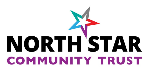 Parent governor nomination formFull nameAddress and postcodee-mail addressTel / mobile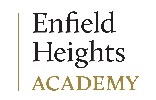 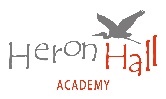 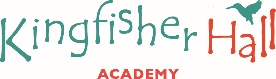 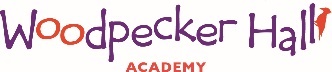 I am nominating myself as a candidate for parent governorI am a parent of a registered pupil and wish to nominate another parent as candidateAnother parent has proposed me as candidate and I accept the nominationContinue on separate sheet if necessary.Signature*Date: